INFANTIL FEMENI 93-94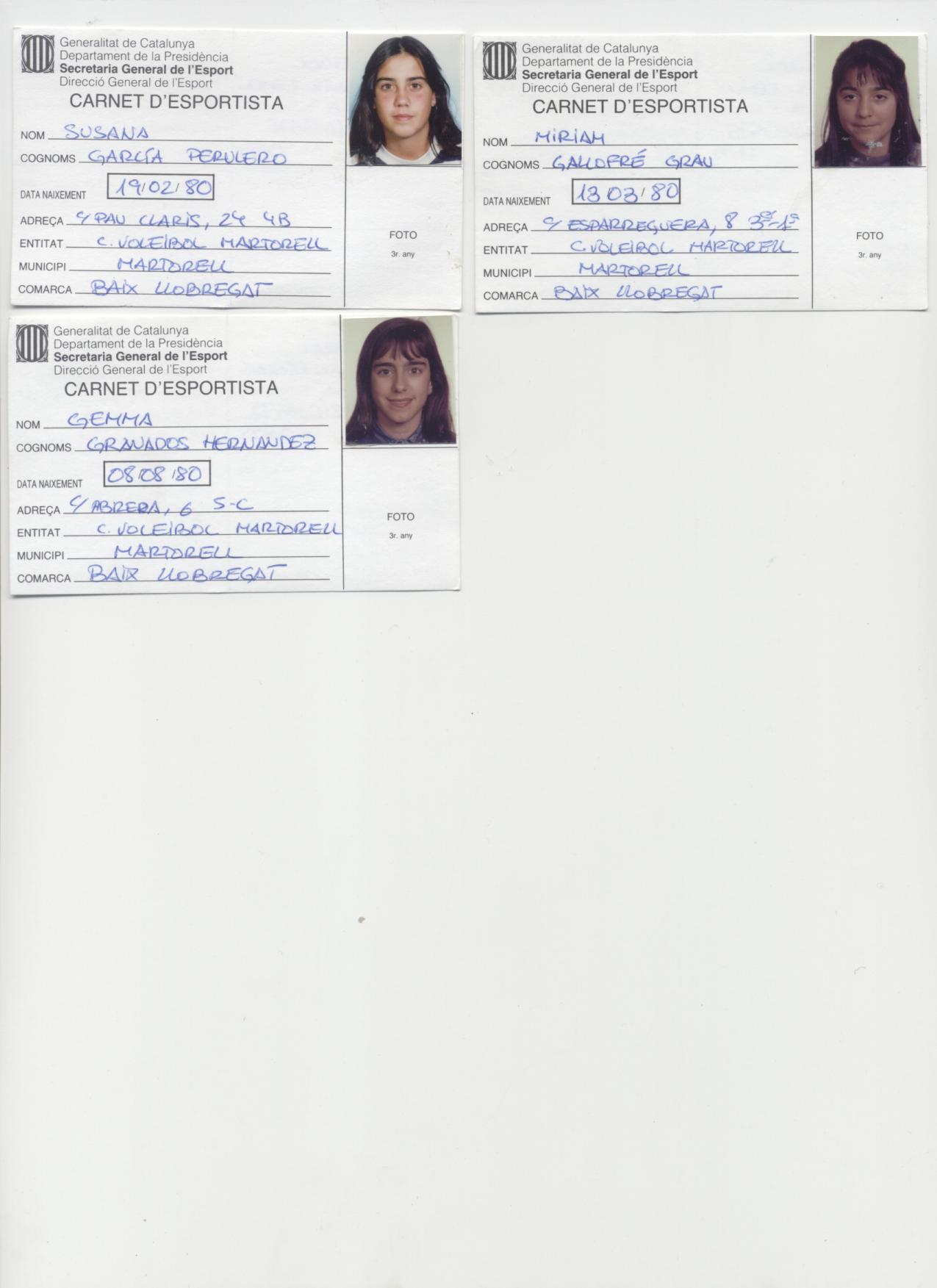 INFANTIL I CADET FEMENI 93-94 FINS 95-96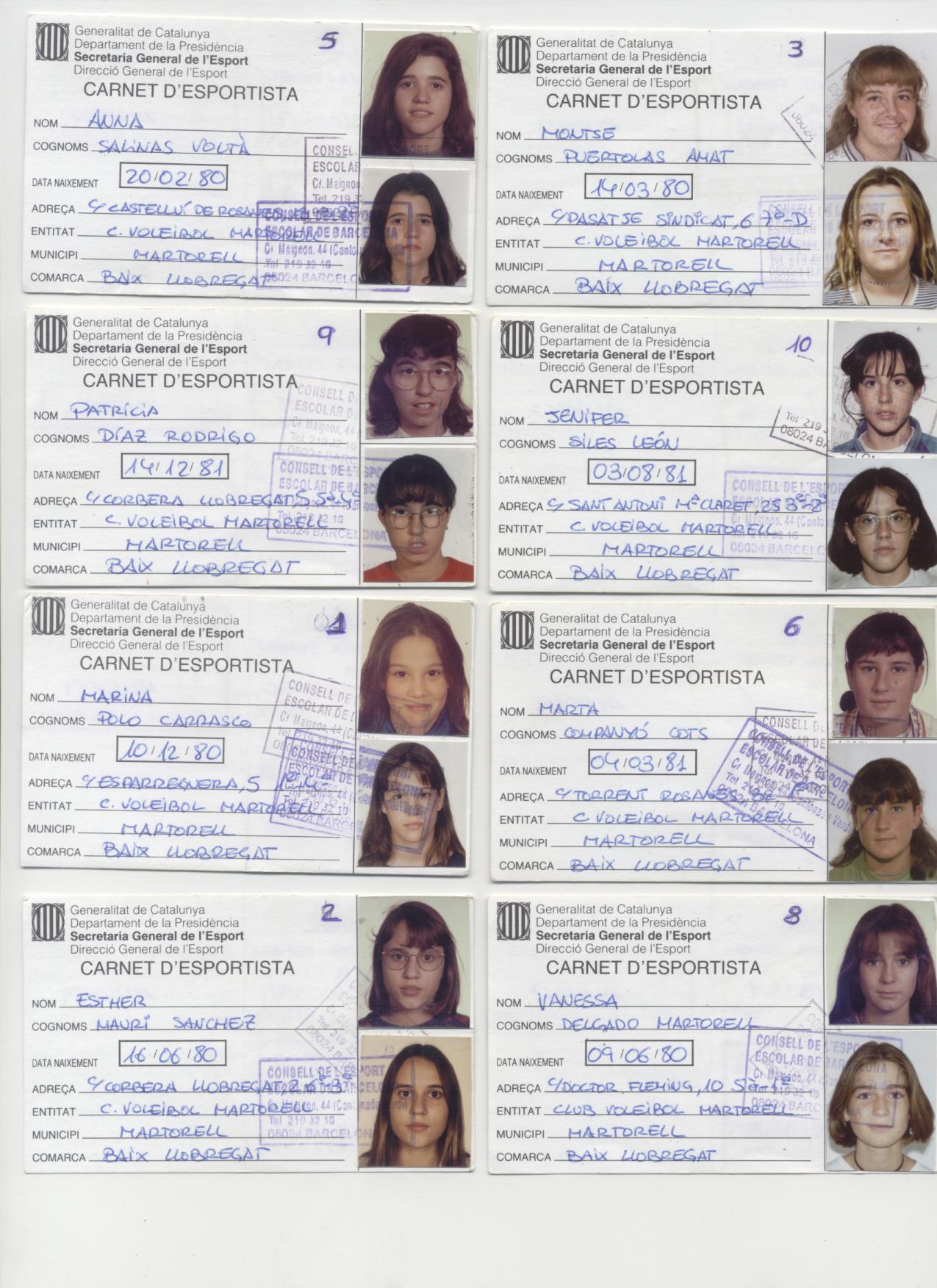 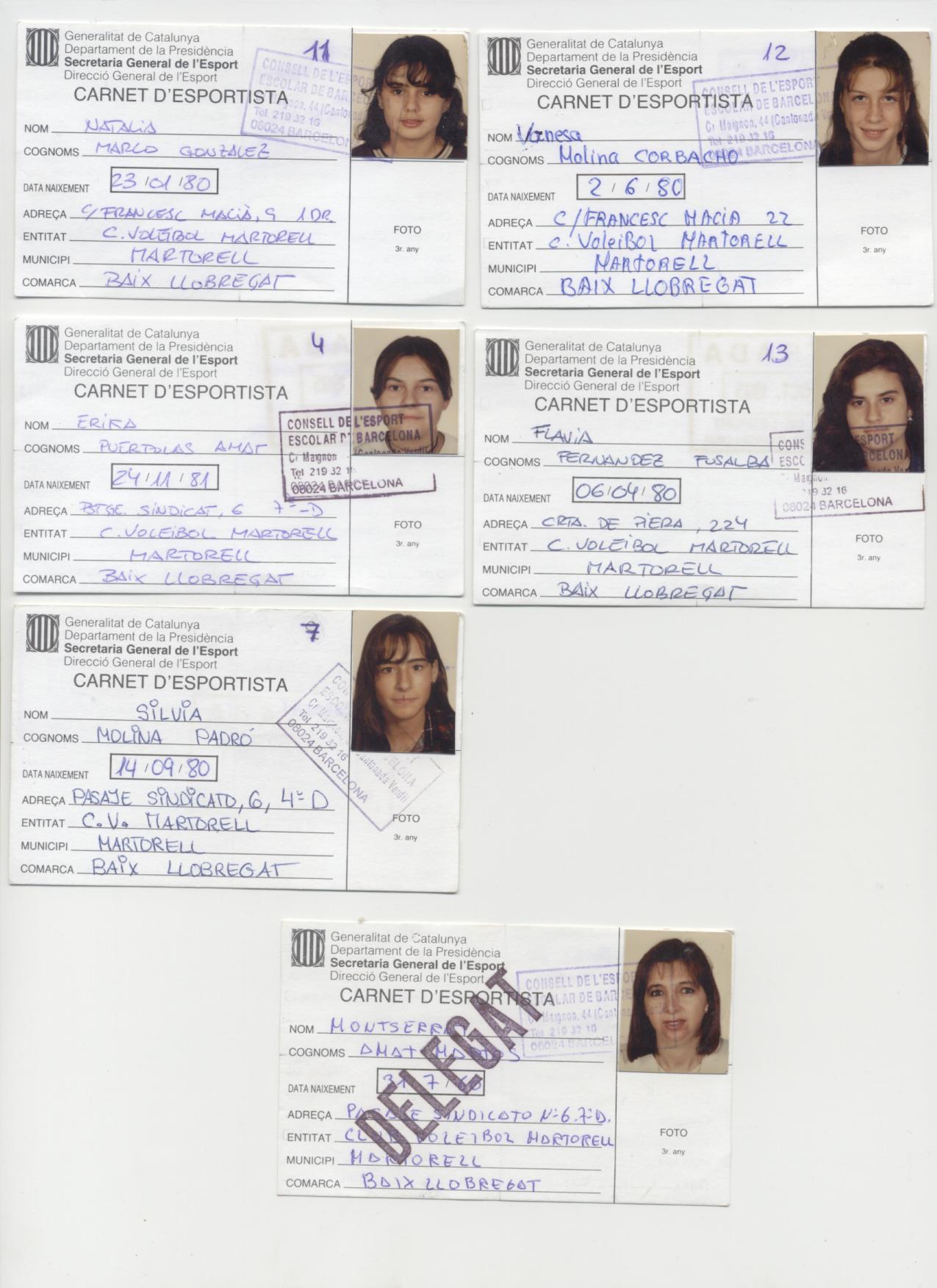 ALEVI FEMENI 95-96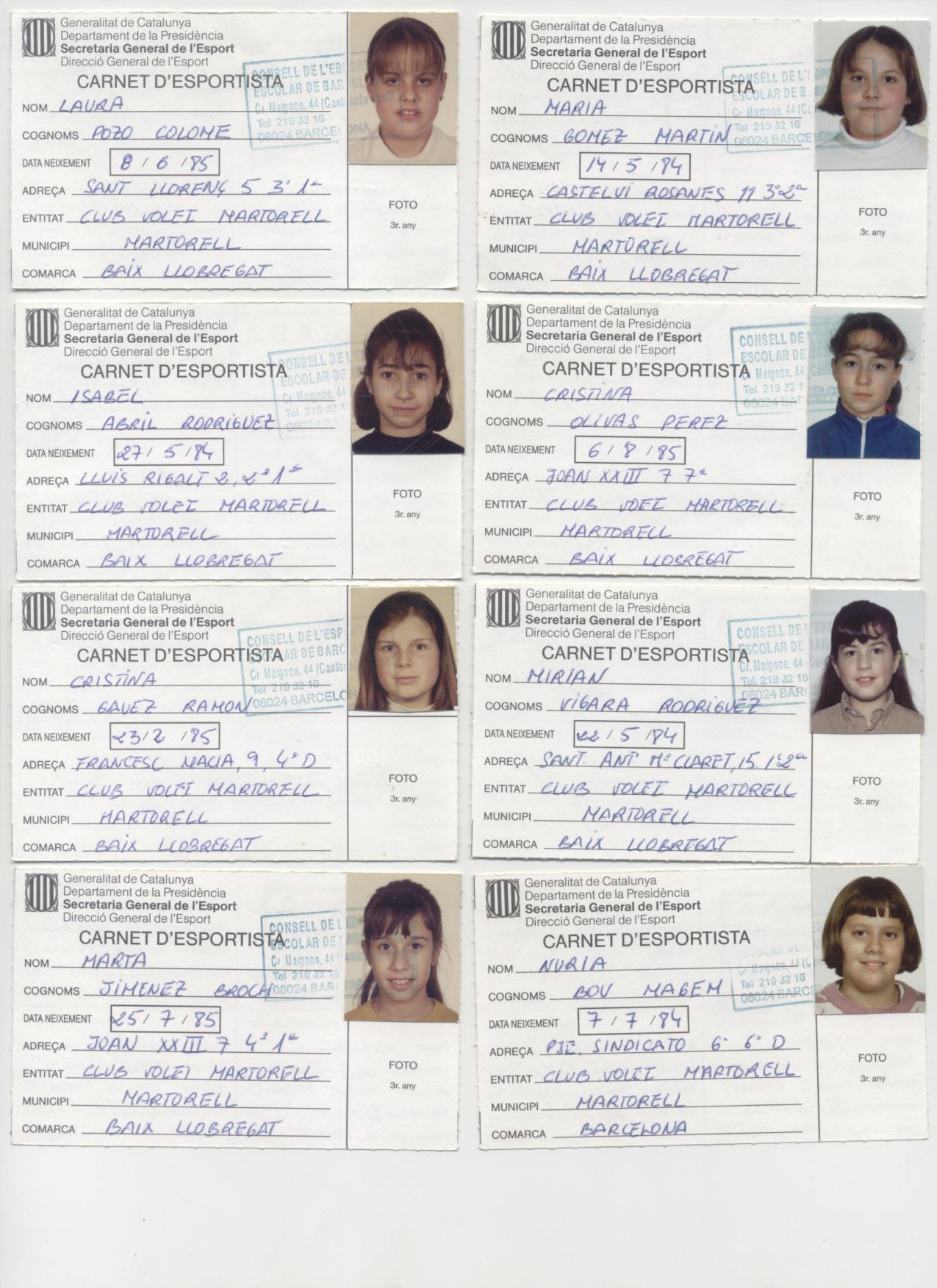 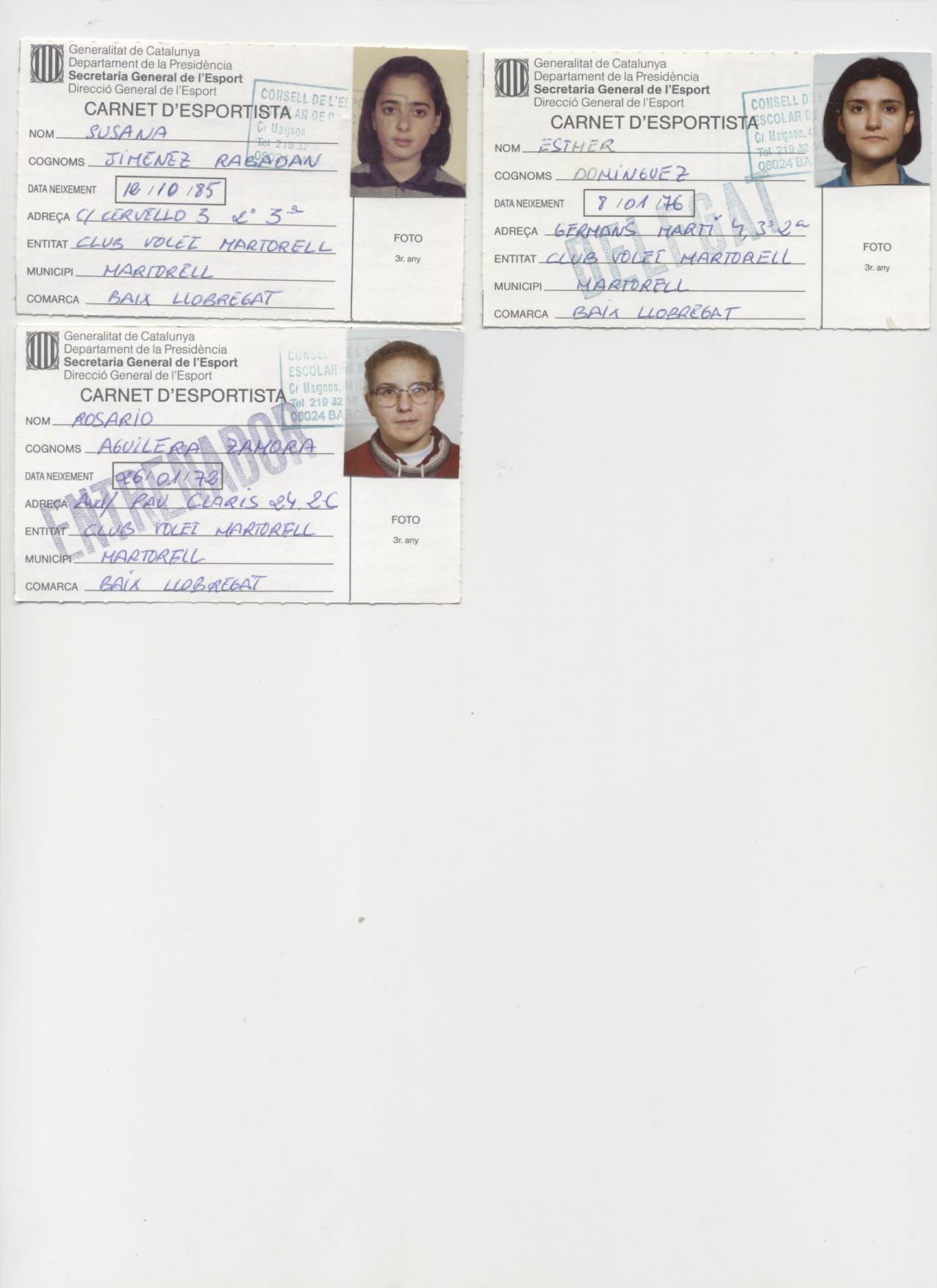 JUVENIL FEMENI 95-96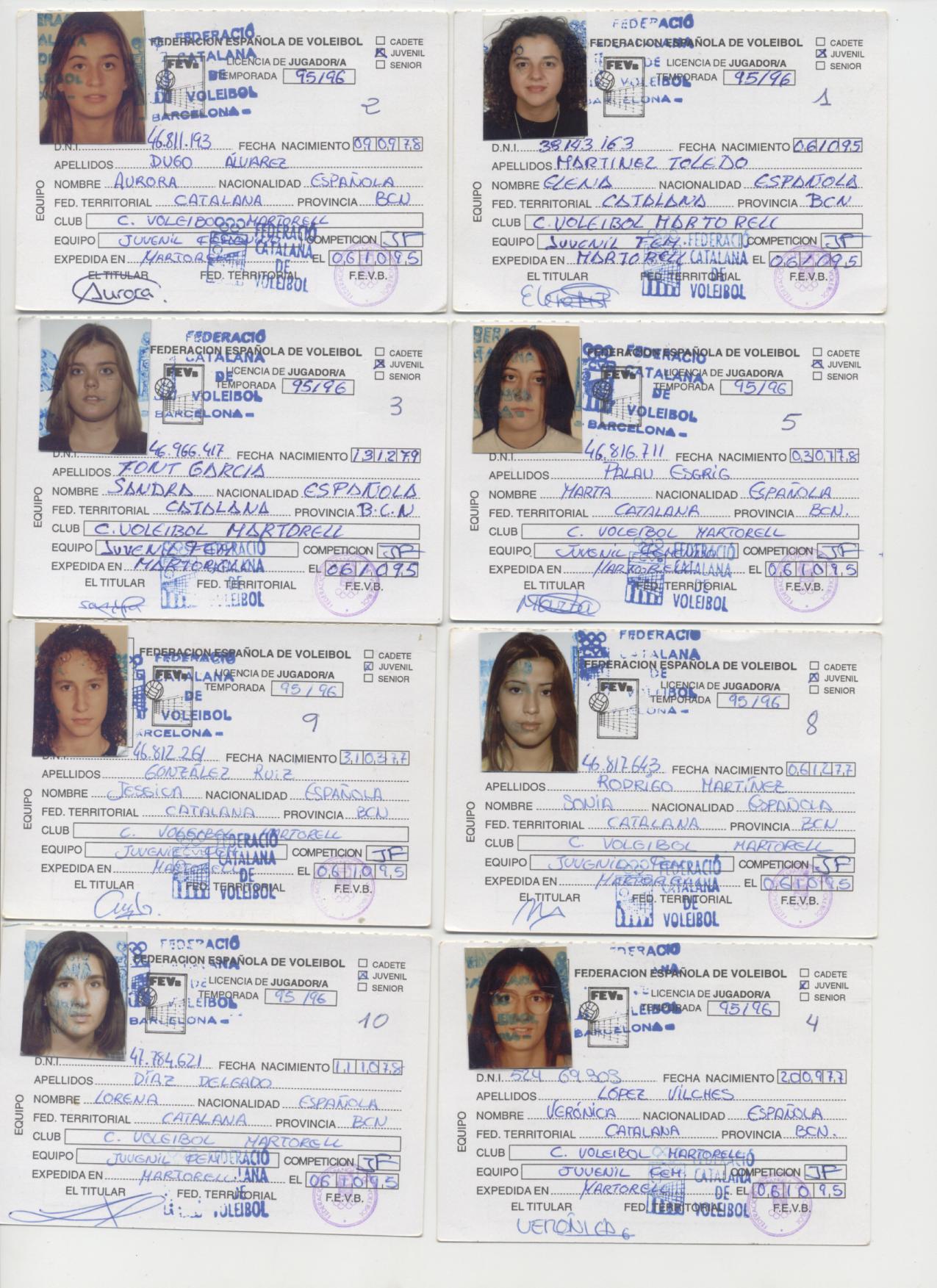 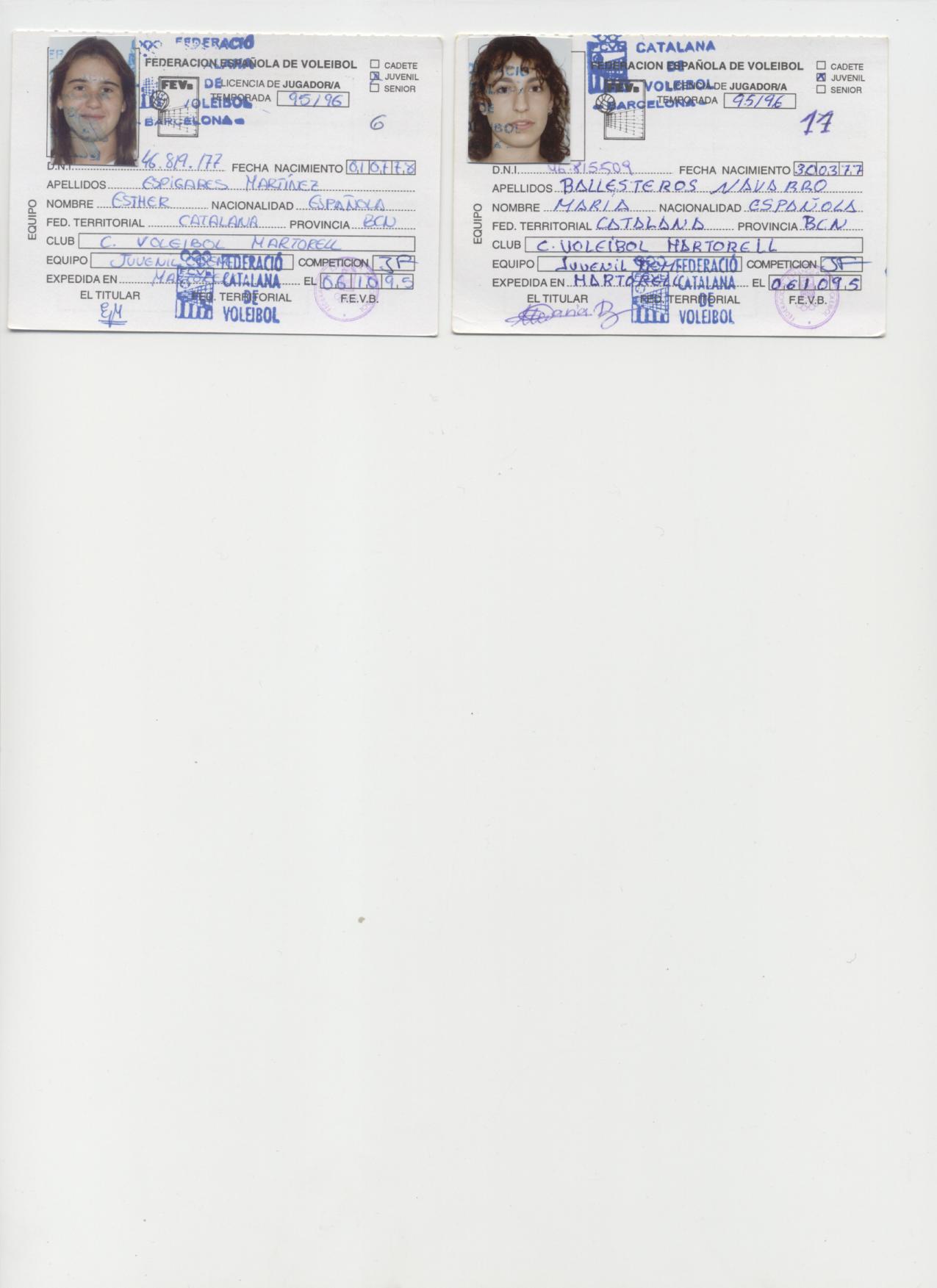 JUVENIL MASCULI 95-96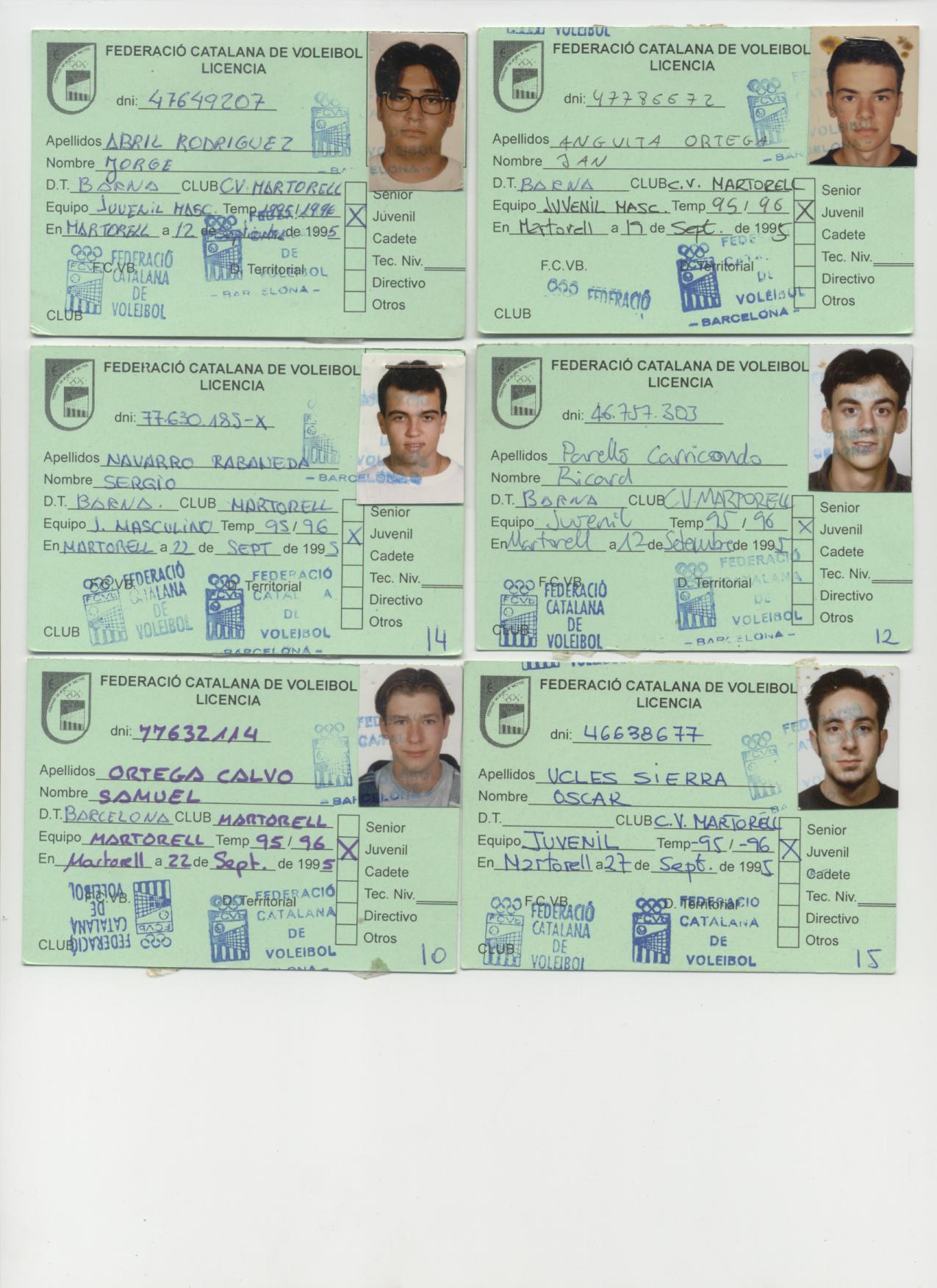 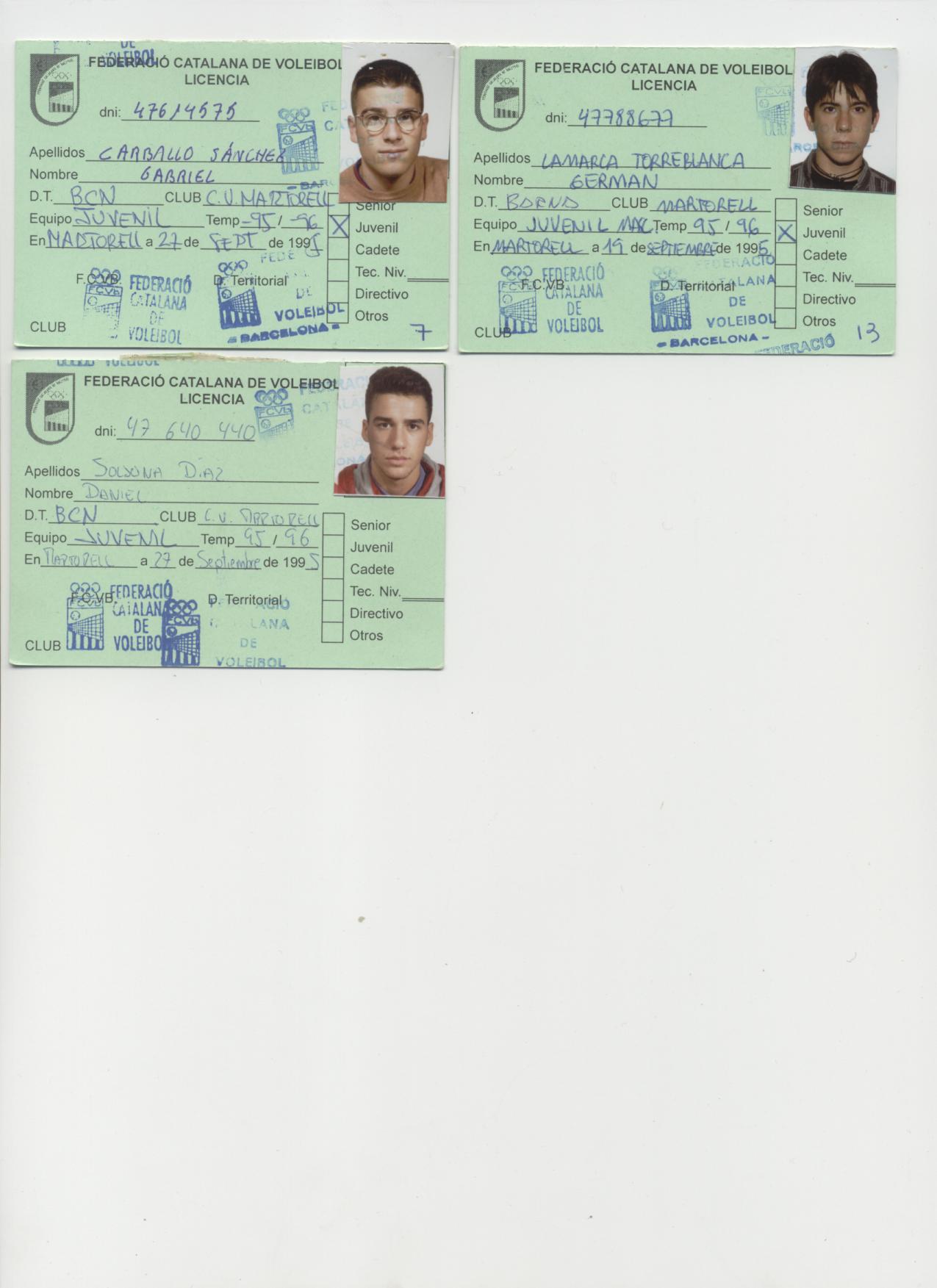 SENIOR FEMENI 95-96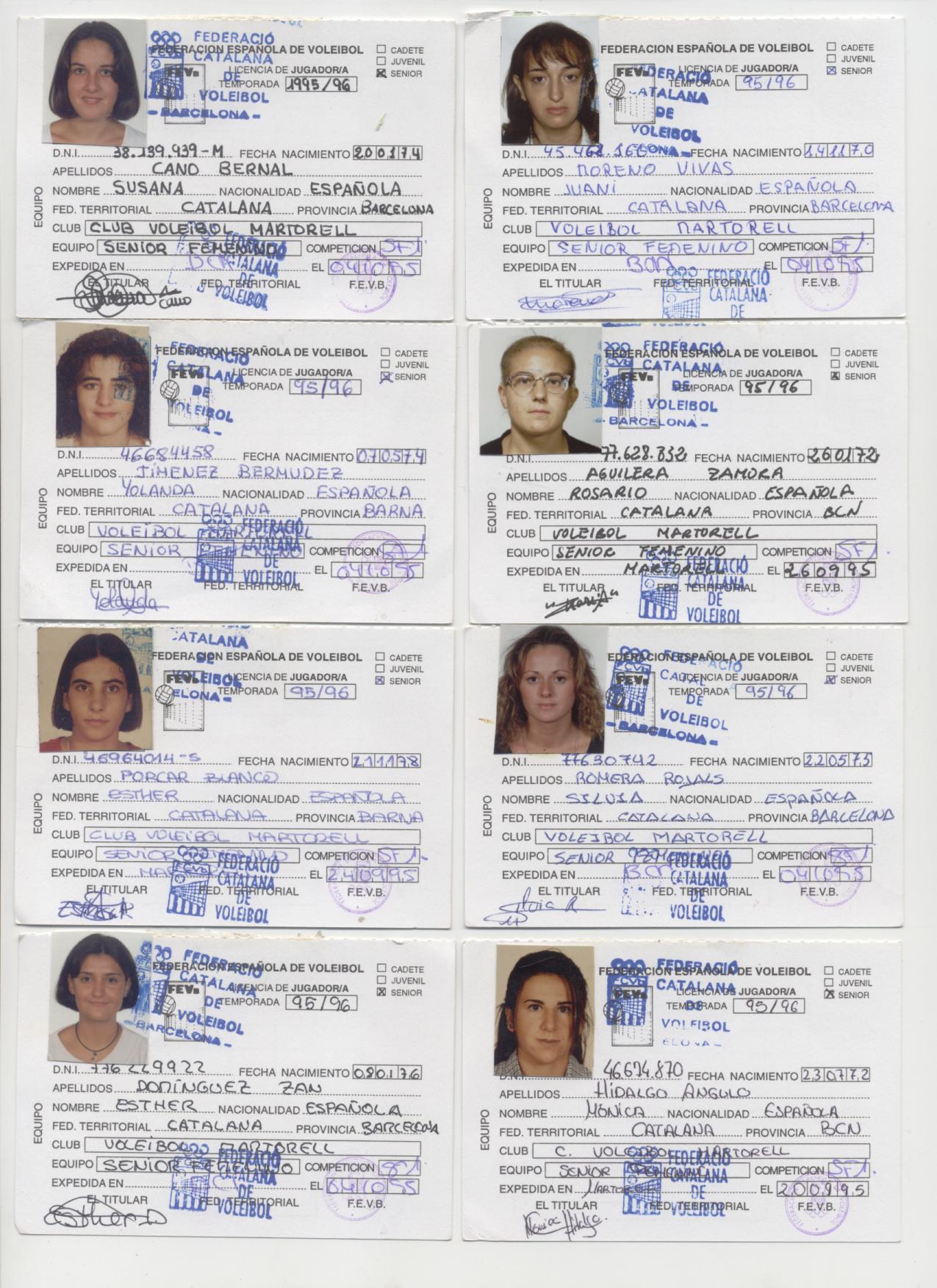 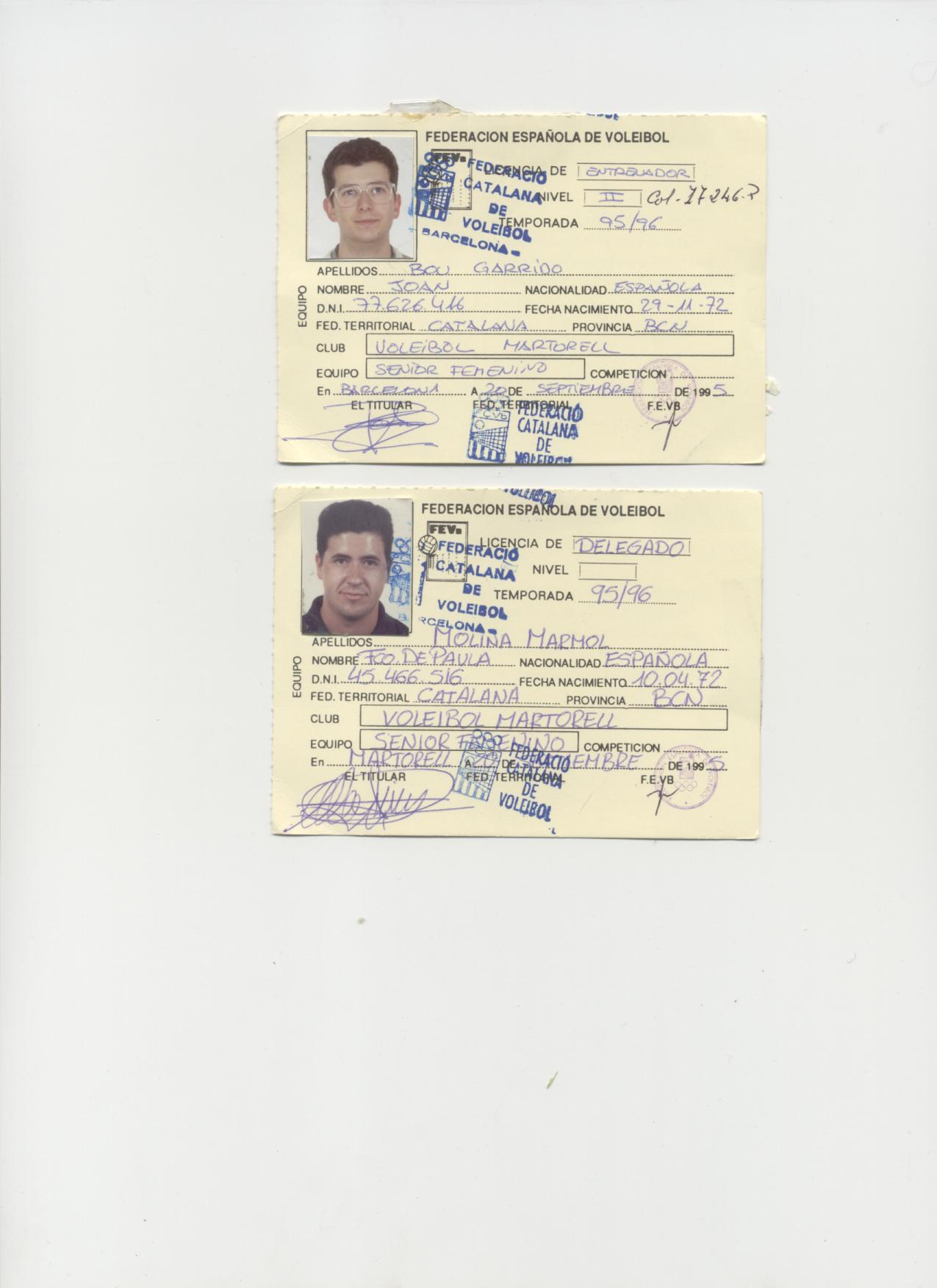 JUVENIL FEMENI 96-97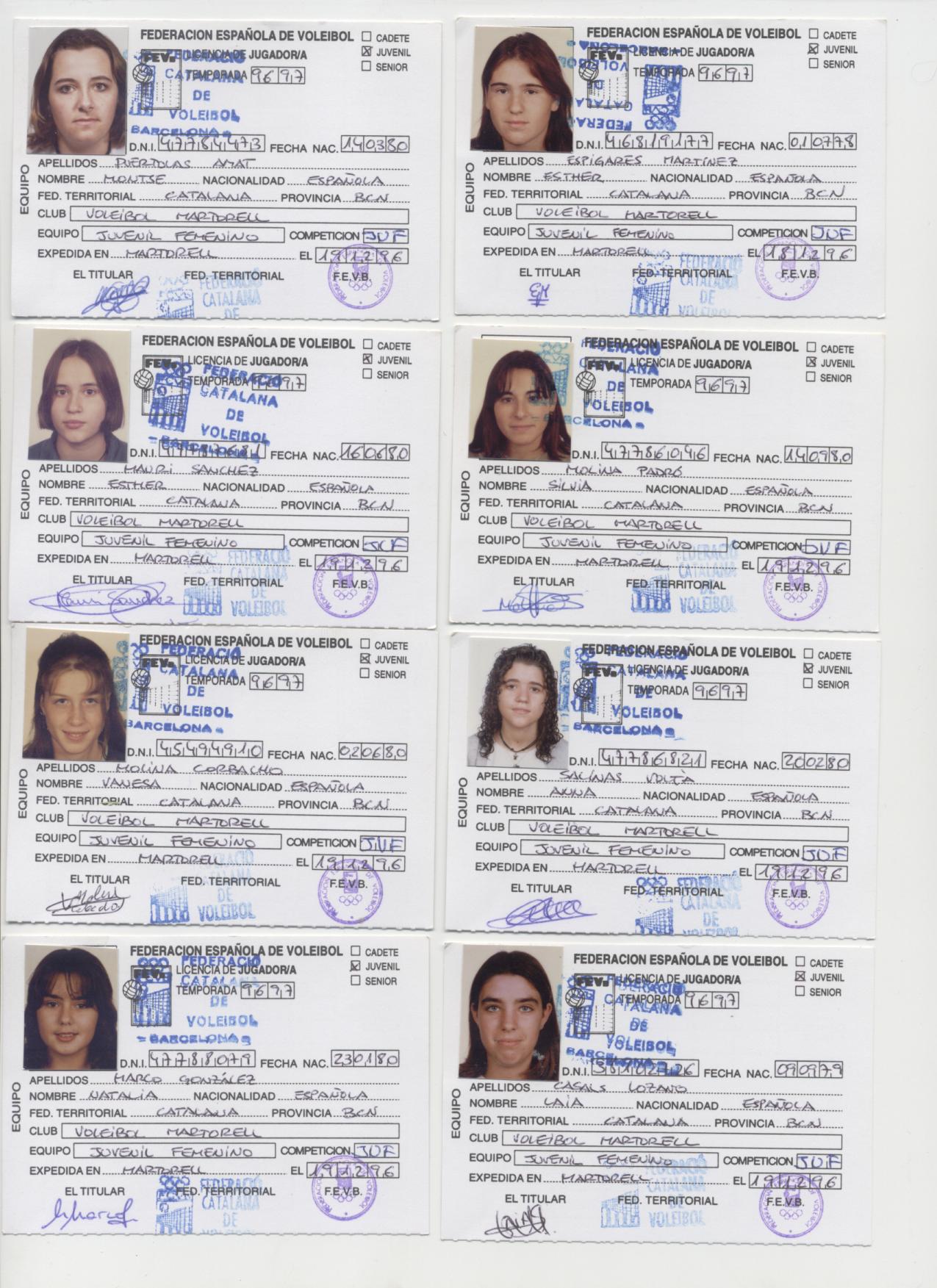 SENIOR FEMENI 96-97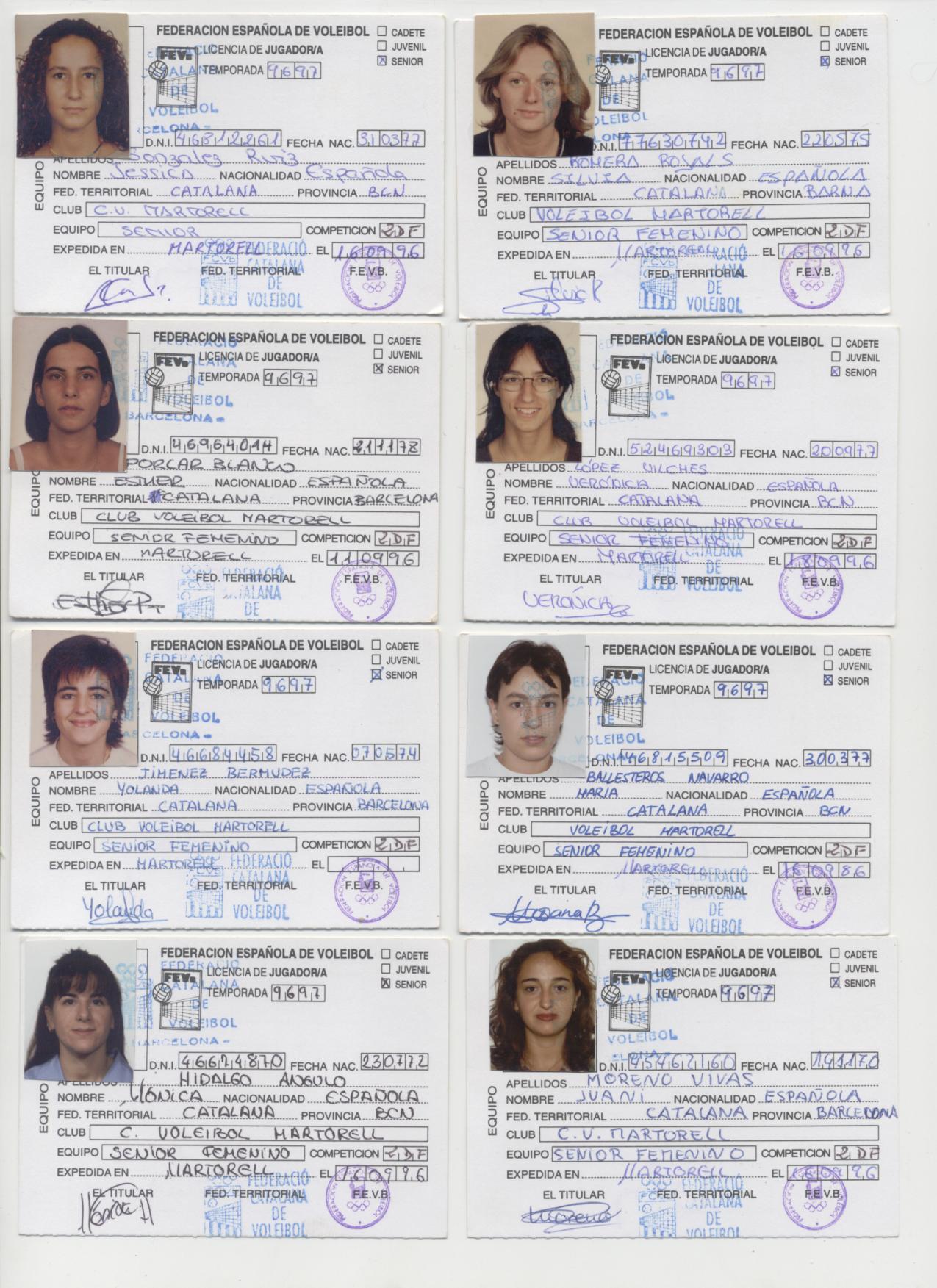 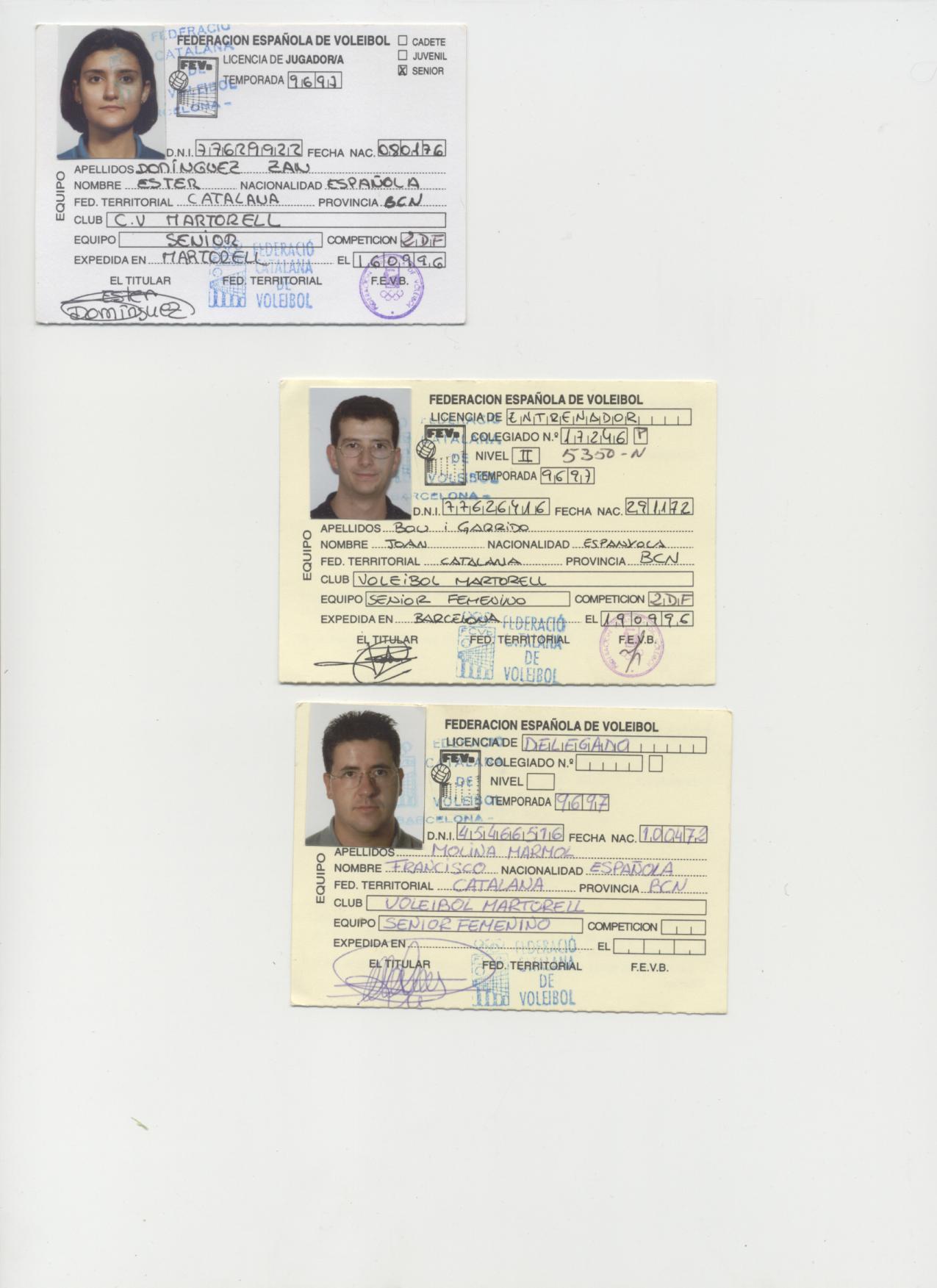 CADET FEMENI 97-98-99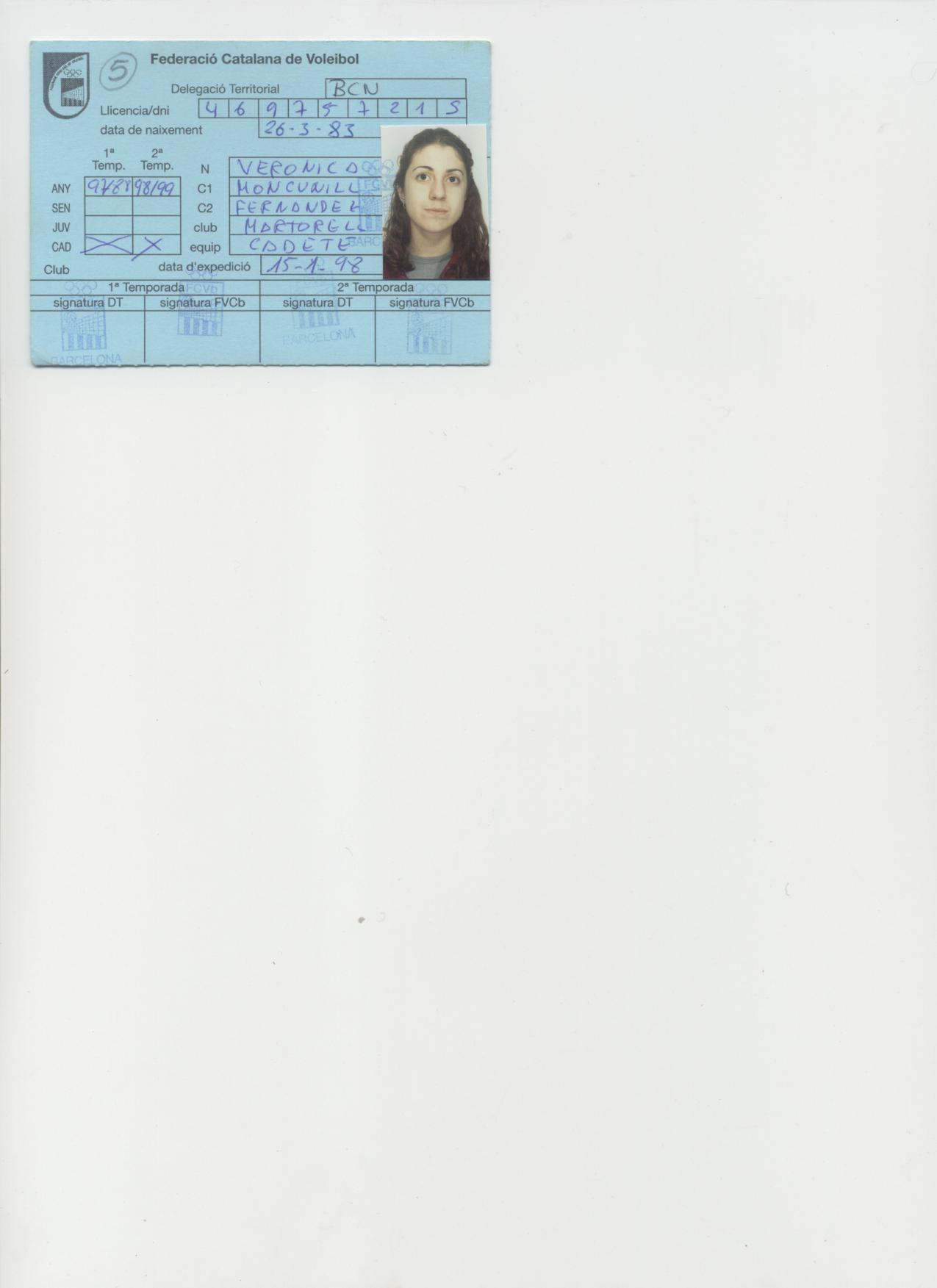 SENIOR FEMENI 97-98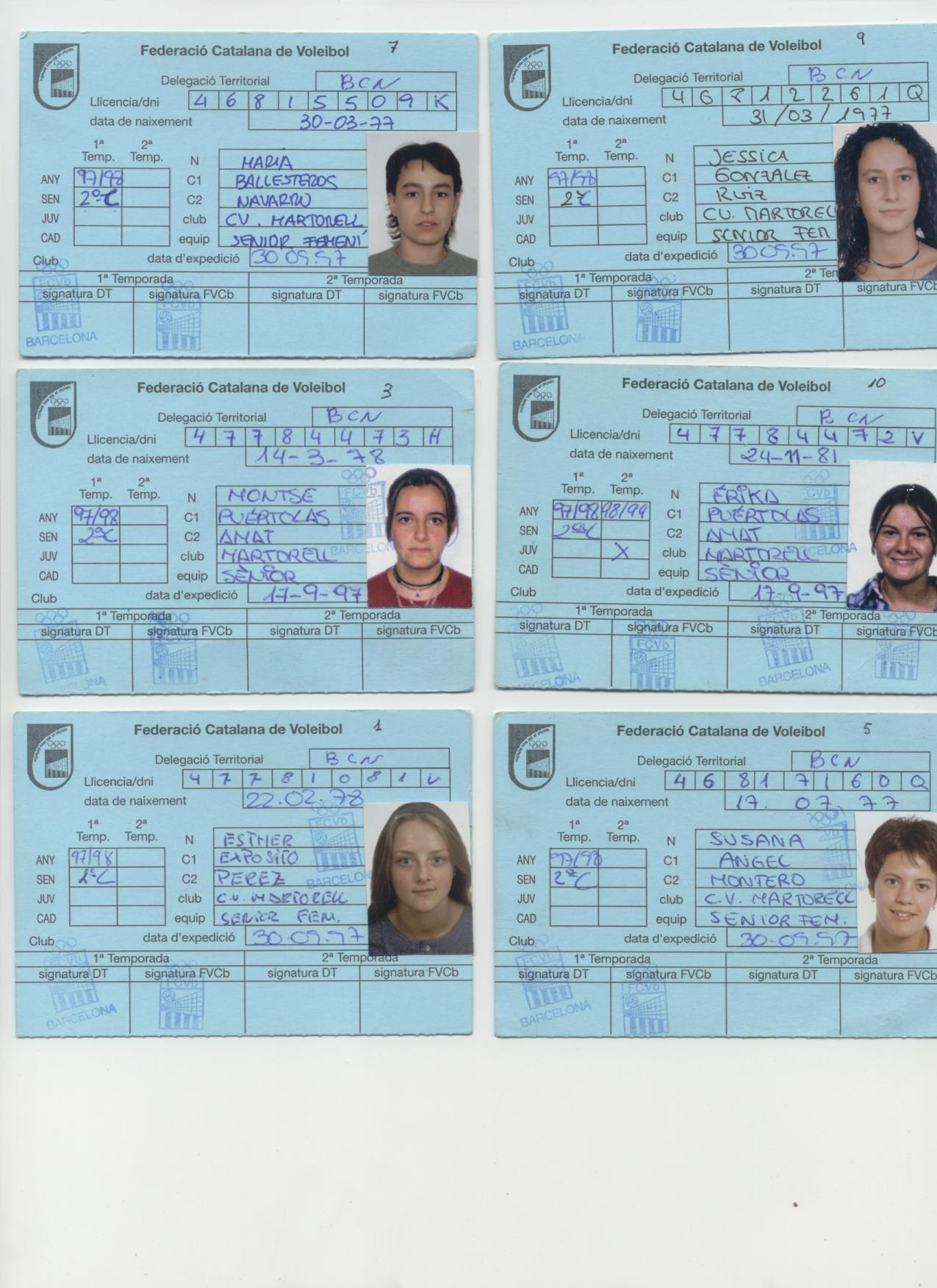 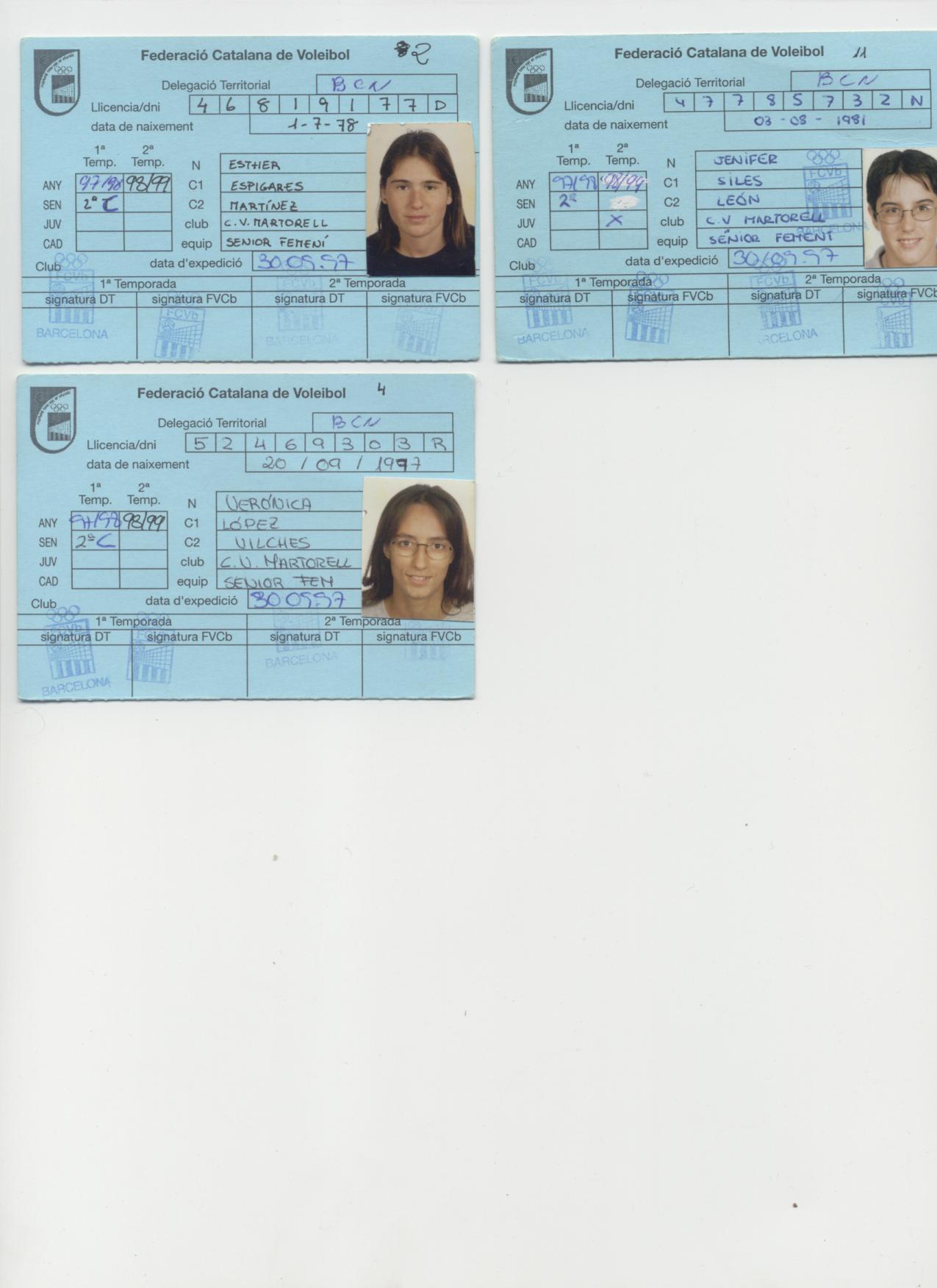 SENIOR MASCULI 97-98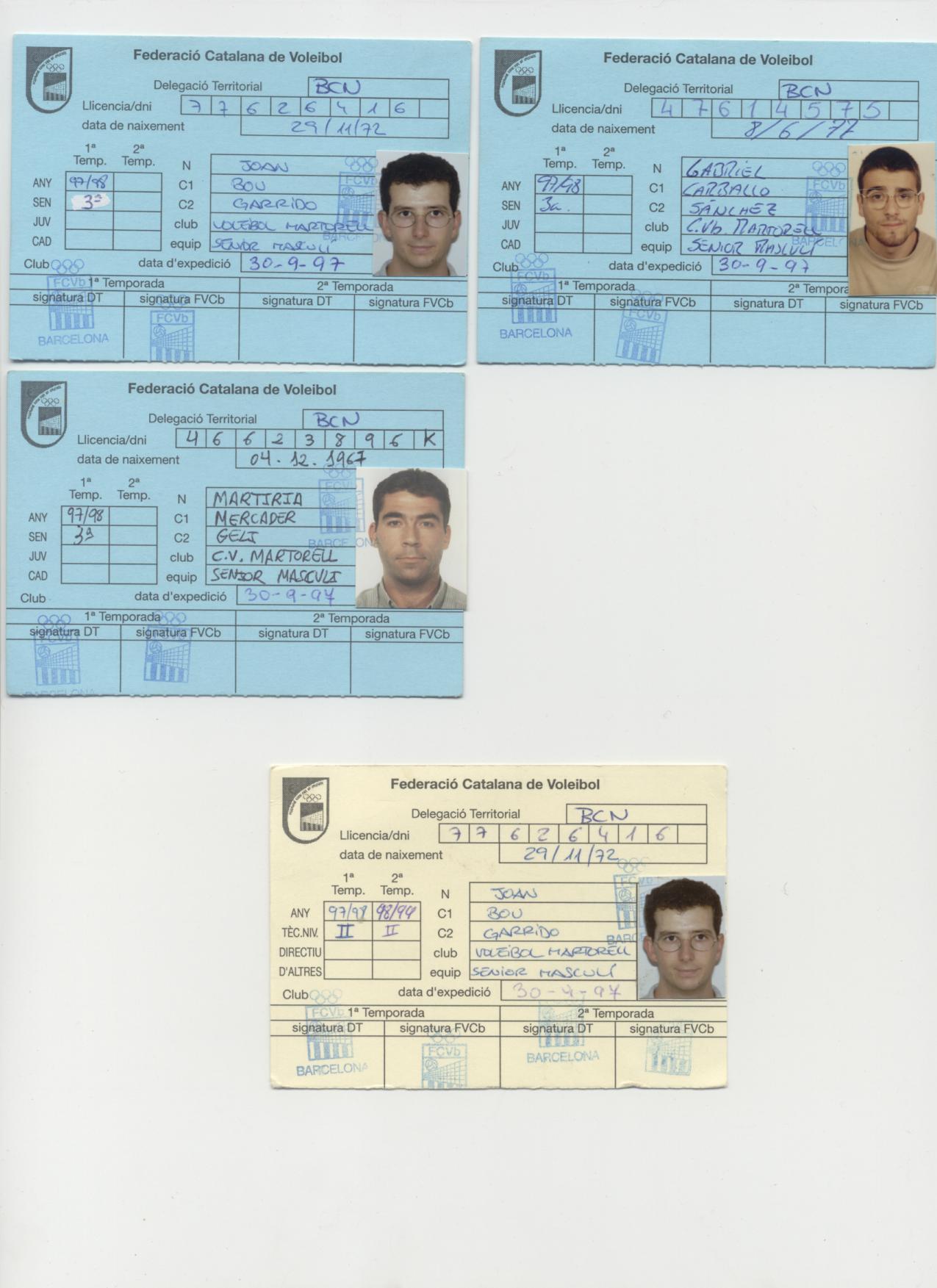 JUVENIL FEMENI 98-99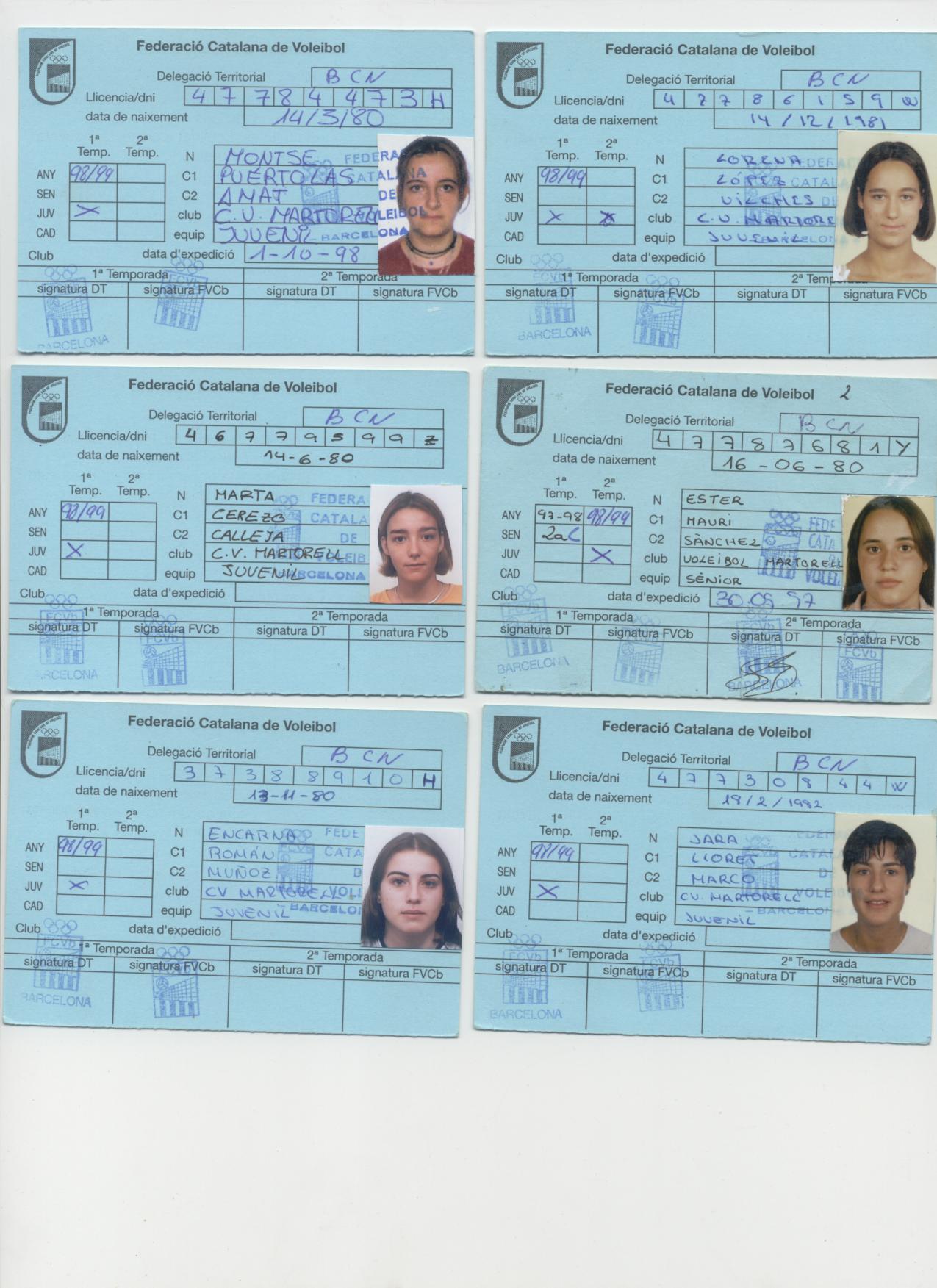 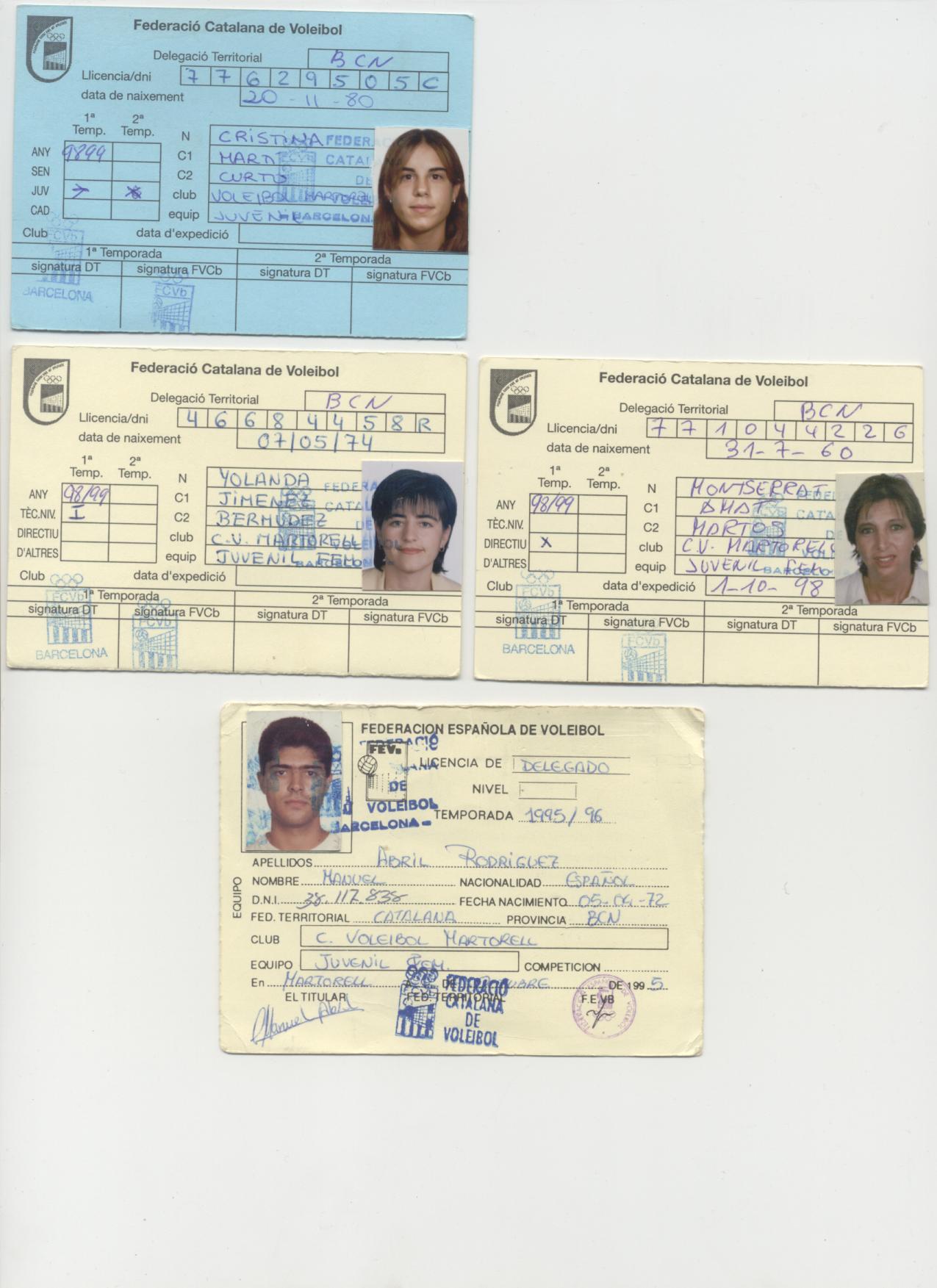 SENIOR FEMENI 98-99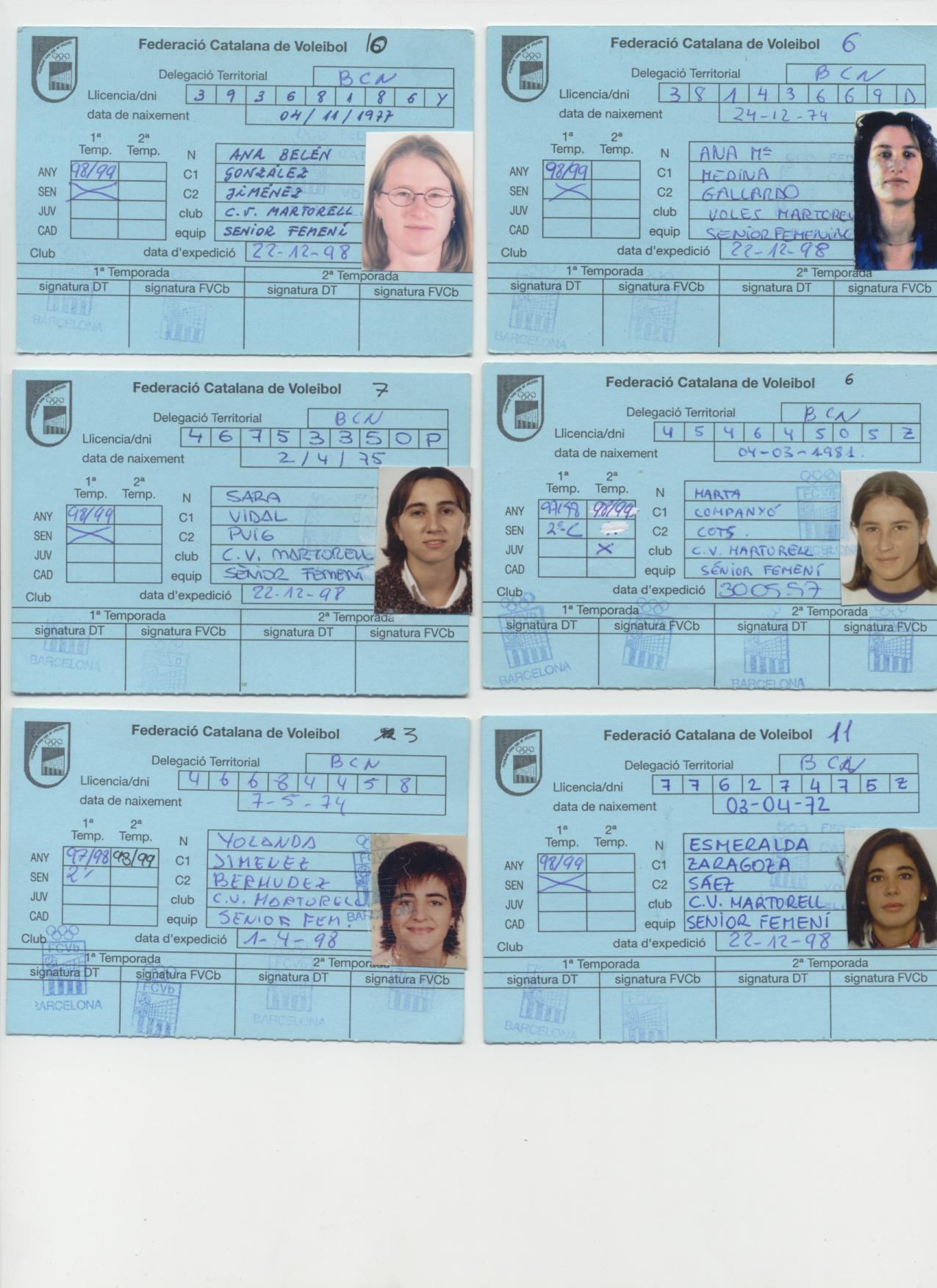 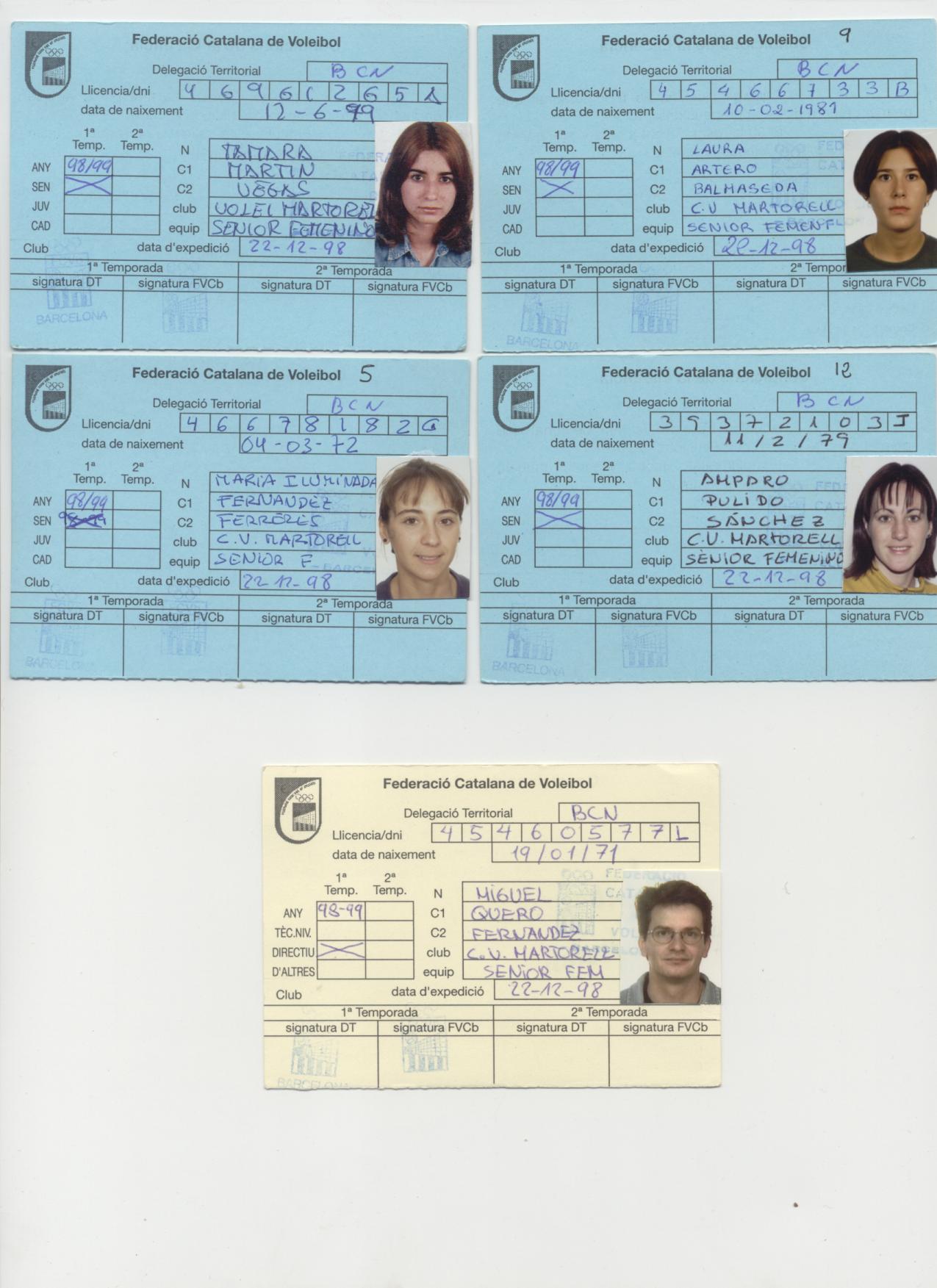 SENIOR MASCULI 98-99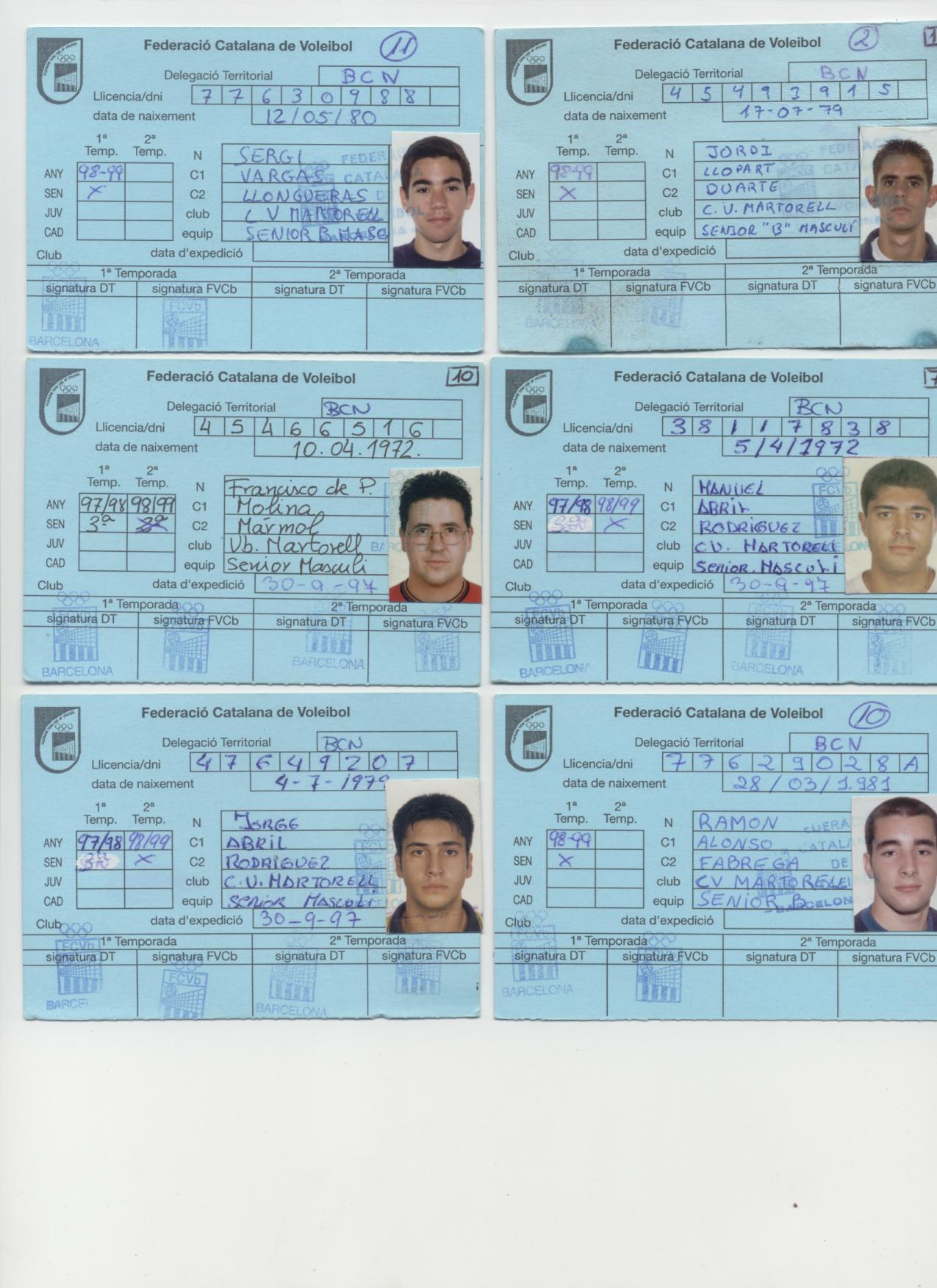 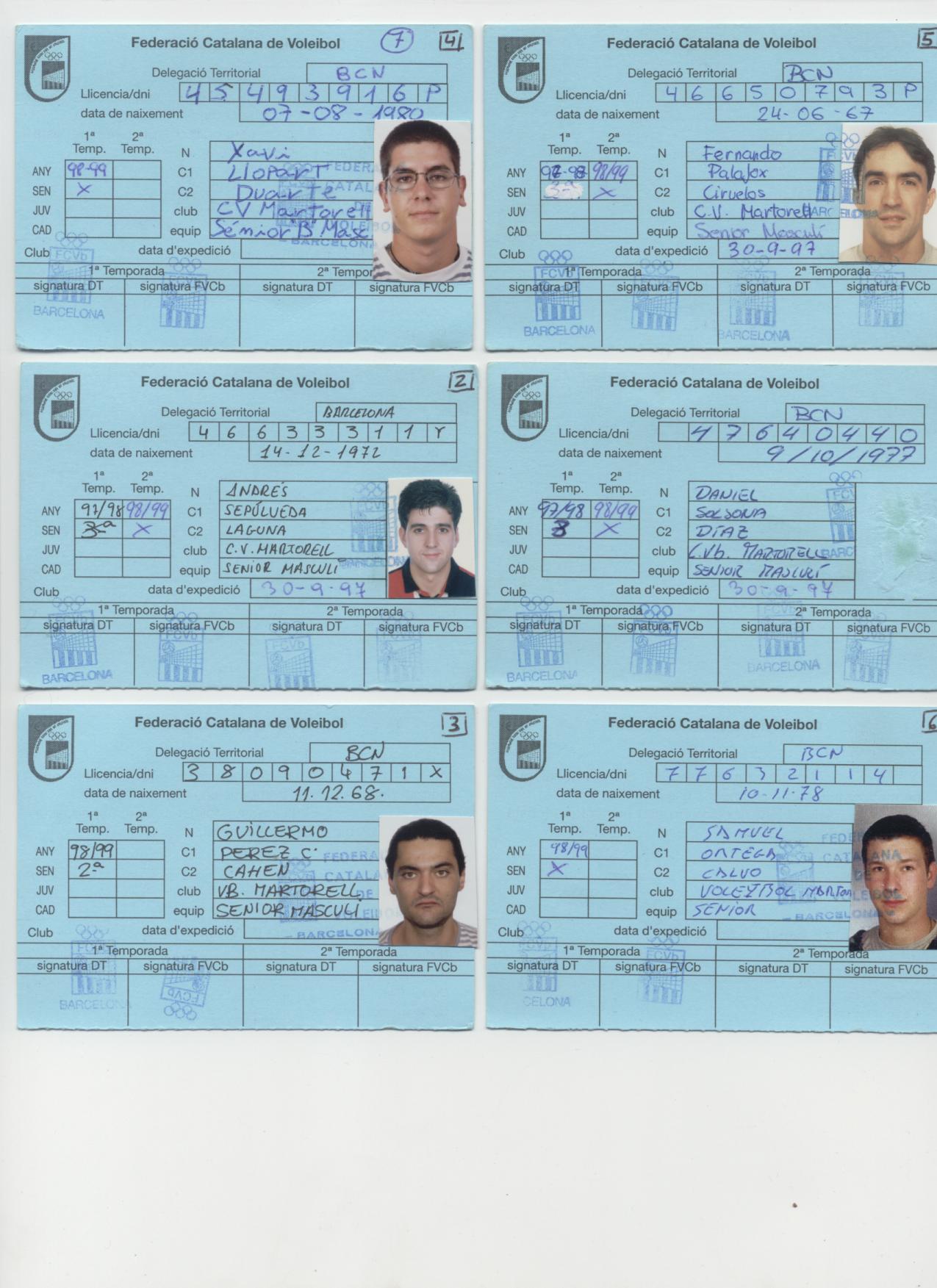 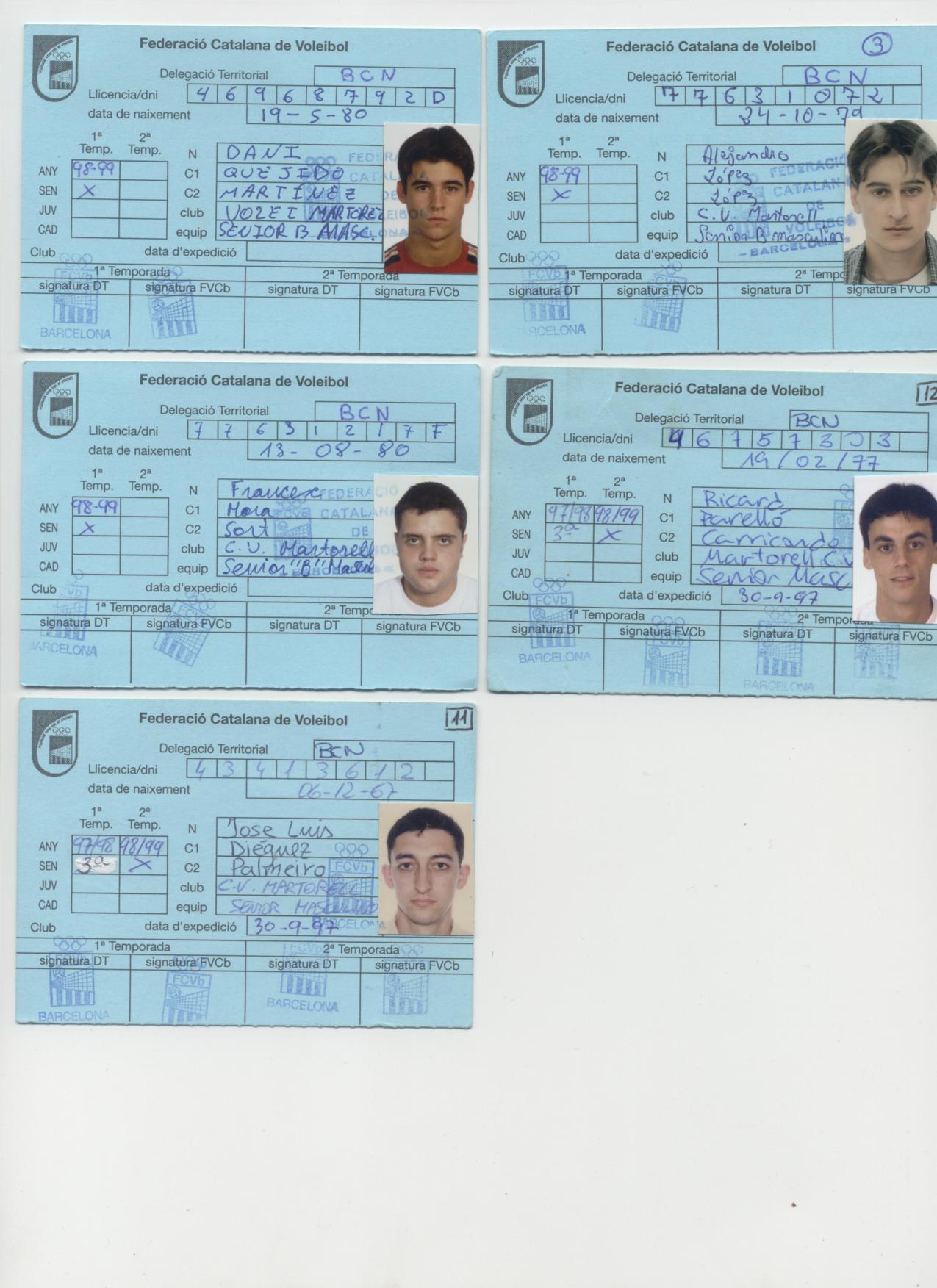 CADET FEMENI 2007-08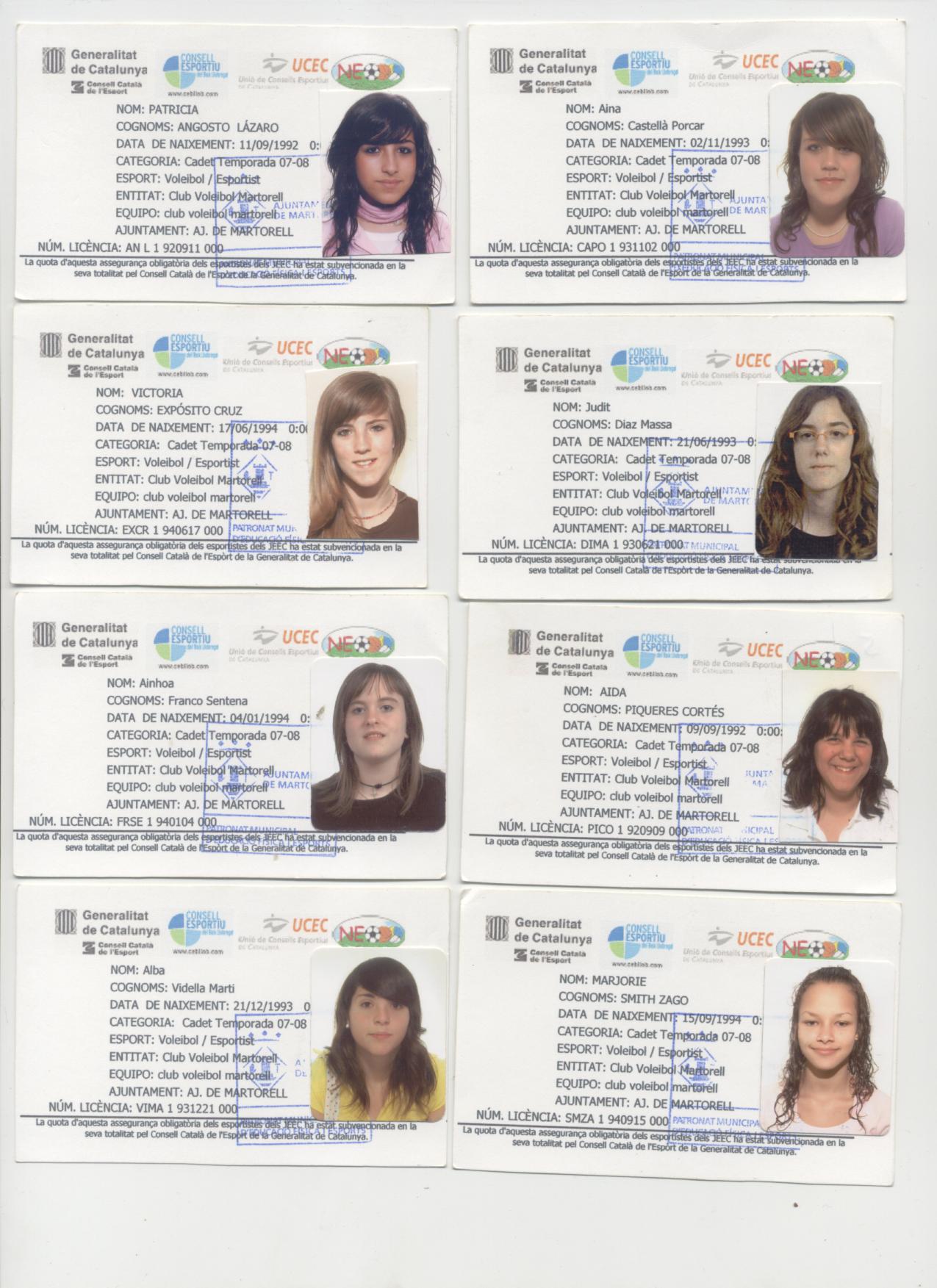 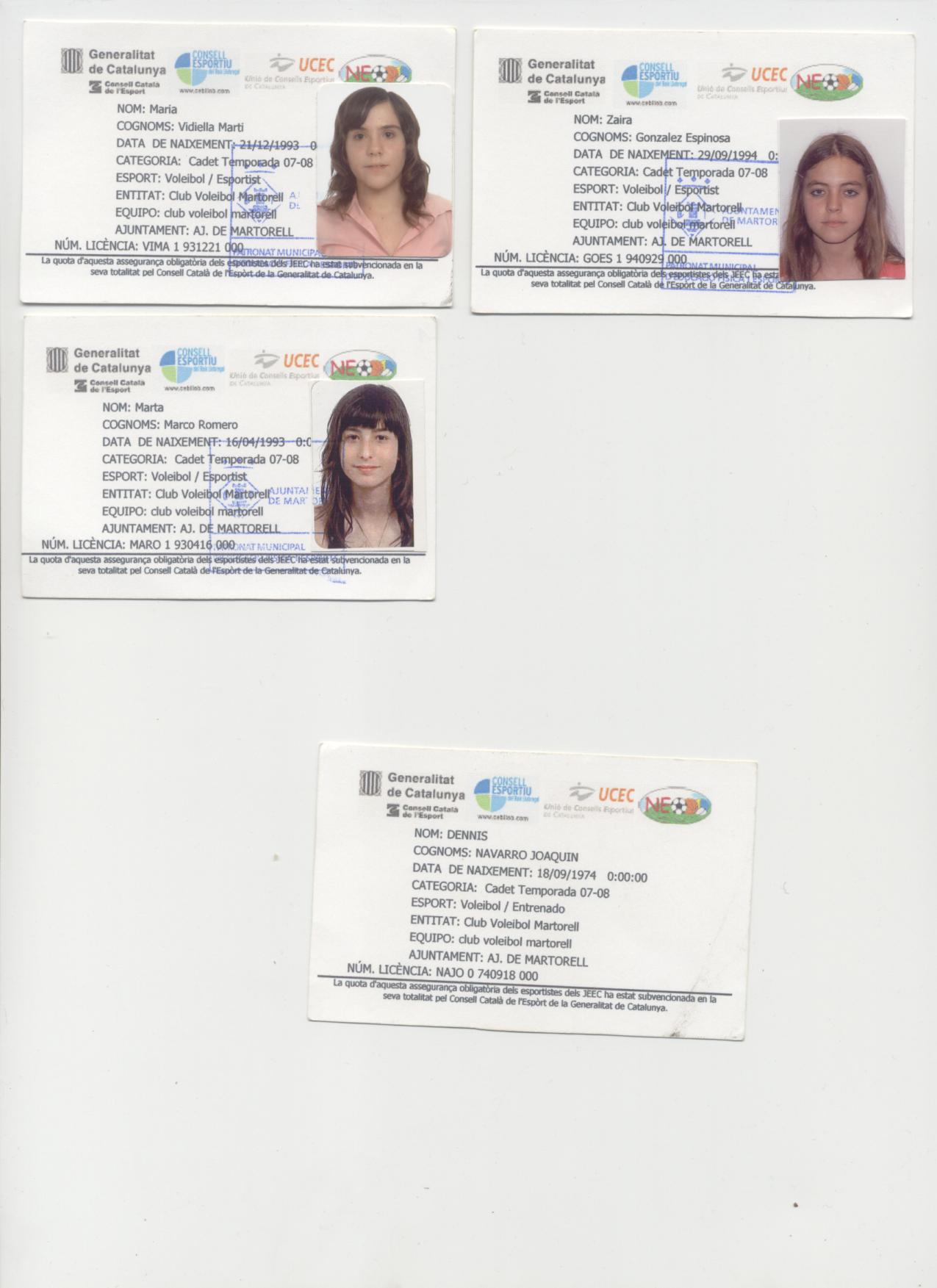 